Практическое задание №1Тема: Как устроена компьютерная сетьЗадание:Осуществить обмен файлами по локальной сети компьютерного класса.Порядок выполнения:На рабочем столе найти значок  «Сетевое окружение», двойным щелчком открыть, далее  открыть папку «Seti на Хайрулина Е.Г (13comp)».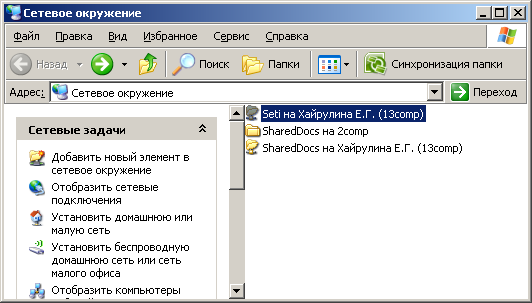 Скопировать текстовый файл «Практическое задание №1.Задание».Форматировать текст (изменить) и скопировать обратно в папку «Seti на Хайрулина Е.Г (13comp)» для проверки учителем.